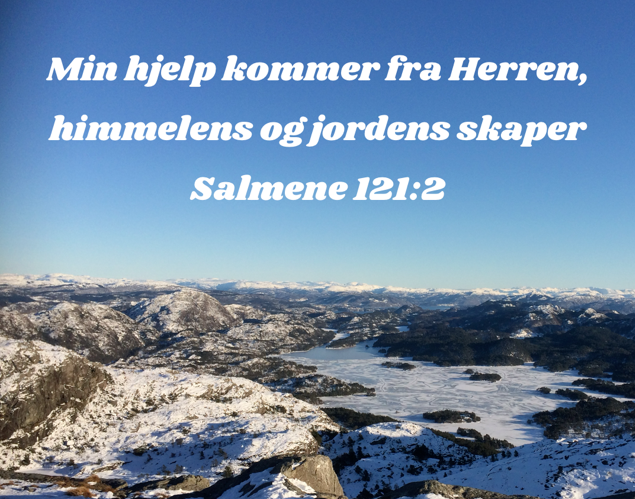 JanuarOnsd 3. Bøn Haugland kl 19.00Fred 5.-sønd 7. Nyttårsmøtet, Nordhordland Folkehøgskule (eige program)Sønd 7. Gudsteneste, Ytre Arna kyrkje kl 11.00Onsd 10. Bøn, Ytre Arna kl 19.00Sønd 14. Søndagssamling, Haugland kl 11.00, Lars Egil Fredriksen, Lys over LandOnsd 17. Bibeltime, Ytre Arna kyrkje kl 19.00, Ingvar Fløysvik, tema: Lov og evangelium: Nei til moralisme.Sønd 21. Gudsteneste, Ytre Arna kyrkje kl 11.00Onsd 24. møte, Haugland kl 19.00, Andreas Bjerre Nielsen, Bjørgvin Krets DISM Fred 26. Felleskyrkjeleg bøn for Arna, Ytre Arna bedehus kl 18.00Sønd 28. Søndagssamling Ytre Arna kl 11.00, Asle HetlebakkeOnsd 31.Bøn Haugland kl 19.00FebruarSønd 4. Gudsteneste, Ytre Arna kyrkje kl 11.00 BibeldagenOnsd 7. Møte Ytre Arna kl 19.00, Vegard HetlebakkeSønd 11.Søndagssamling Haugland kl 11.00, Vegard HetlebakkeOnsd 14.Bøn Ytre Arna kl 19.00Sønd 18. Gudsteneste, Ytre Arna kyrkje kl 11.00Onsd 21.Bibeltime Haugland bedehus kl 19.00, Odd Sverre HoveFred 23. Felleskyrkjeleg bøn for Arna, Tunes bedehus kl 18.00Sønd 25. Søndagssamling Ytre Arna kl 11.00, Catrine Lofnes, Tro & MedierTema: "Å følge Jesus i en verden full av skjermer"Onsd 28.Bøn Haugland kl 19.00MarsSønd 3. Gudsteneste, Ytre Arna kyrkje kl 11.00Onsd 6.  Årsmøte, Ytre Arna kl 19.00Onsd 6. Årsmøte, Haugland kl 19.00Sønd 10. Søndagssamling Ytre Arna kl 11.00, Glenn Nord-VarhaugOnsd 13. Møte, Ytre Arna kl 19.00, Kristian Gangstø, NLMSønd 17. gudsteneste, Ytre Arna kyrkje kl 11.00Onsd 20.bibeltime Ytre Arna bedehus, Audun HjellvikFred 22. BASAR i Haugland bedehus kl 18.00Fred 22. Felleskyrkjeleg bøn for Arna kl 18.00 Arna MisjonsmenighetSønd 24.(palmesøndag) Søndagssamling Haugland kl 17.00, Christian SkogeSkjærtordsdag 28. Gudsteneste, Ytre Arna kyrkje kl 11.00Sønd 31.Påskedags-gudsteneste, Ytre Arna kyrkje kl 11.00AprilMand 1. (2.påskedag) Søndagssamling kl 17.00, Ytre Arna, Karina AndersenOnsd 3. Bøn Haugland kl 19.005.-7. Bønne- og Lovsangshelg med Håkon Fagervik og Anders Skarpsno i Arna Misjonskirke (eige program kjem)Onsd 10.møte Ytre Arna kl 19.00, Ole CorneliussenSønd 14. Gudsteneste, Ytre Arna kyrkje kl 11.00Onsd 17.Bøn Ytre Arna kl 19.00Sønd 21. Søndagssamling, Haugland kl 11.00, Ole Petter Livden, Åpne DørerOnsd 24.Bibeltime Ytre Arna kyrkje kl 19.00 Ingvar FløysvikFred 26. Felleskyrkjeleg bøn for Arna 18.00 Arna bedehusSønd 28. Konfirmasjons-gudsteneste, Ytre Arna kyrkje kl 11.00MaiOnsd 1. Gudsteneste kl 11.00Sønd 5. Konfirmasjons-gudsteneste, Ytre Arna kyrkje kl 11.00Onsd 8. Bøn Ytre Arna kl 19.00Sønd 12. Søndagssamling Ytre Arna kl 11.00, Asle HetlebakkeOnsd 15. Bøn Haugland kl 19.00Fred 17. Gudsteneste, Ytre Arna kyrkje kl 11.00Sønd 19. Pinsegudsteneste, Ytre Arna kyrkje kl 11.00Onsd 22. Møte, Haugland, Lys over LandOnsd 29. Bøn Ytre Arna kl 19.00Fred 31. Felleskyrkjeleg bøn for Arna 18.00, Betania bedehus, LoneJuniLørd 1.-Sønd 2. Årsmøte Nordhordland Indremisjon (eige program kjem)Sønd 2. Gudsteneste, Ytre Arna kyrkje kl 11.00Onsd 5. Møte, Haugland kl 19.00, Reidun SkurtveitOnsd 12. Bøn Haugland kl 19.00Sønd 16. Gudsteneste, Ytre Arna kyrkje kl 11.00Onsd 19.Møte, Ytre Arna kl 19.00, Asle HetlebakkeFred 28. Felleskyrkjeleg bøn for Arna 18.00 Ytre Arna kyrkje25.-27.oktober 2024 reiser vi på weekend til RaknestunetYnskjer du møtemelding på SMS: Send navnet ditt til Helge på 922 35 712Ynskjer du å støtte bedehusa økonomisk:Ytre Arna indremisjon: 3633 50 94209 Vipps Ytre Arna indremisjon: 128089Haugland bedehus: 3000.21.81807 Haugland bedehus vipps: 533616Lag, grupper og treffpunkt med faste møtetider:Sprell Levande SøndagsskuleSprell Levande har samlingar under talen på Søndagssamlingane. Kontaktperson: Oddhild Haga Ving: Oppstart torsdag 18.januar i Ytre Arna bedehusAnnan kvar torsdag kl. 18.00-19.15   Alder: 1.-4. klasseFacebook: «VING Ytre Arna»Torsdagsklubben: Startar opp torsdag 8.februar i Ytre Arna bedehusAnnan kvar torsdag kl. 18.30-20.30   Alder: 5.-7. klasseEllers er det åpen Kafe i Ytre Arna bedehus kvar fredag fra og kl. 11.30-13.30.  Sal av kaffi med meirDU ER ALLTID VELKOMMEN PÅ BEDEHUSET!Vi er på Facebook: «Ytre Arna og Haugland bedehus»Kontaktpersonar: Ytre Arna bedehus: Bjarte Vesetvik 996 42 469 Haugland bedehus: Ruth-Sofie Steinsland 480 02 887